Title: 	Mandatory Update(Blended Refresher) (Previously known as:-Mandatory Practical Refresher L2 (Moving & Handling People, Hoist Awareness and Safe Use of Equipment & Infection Prevention Control) 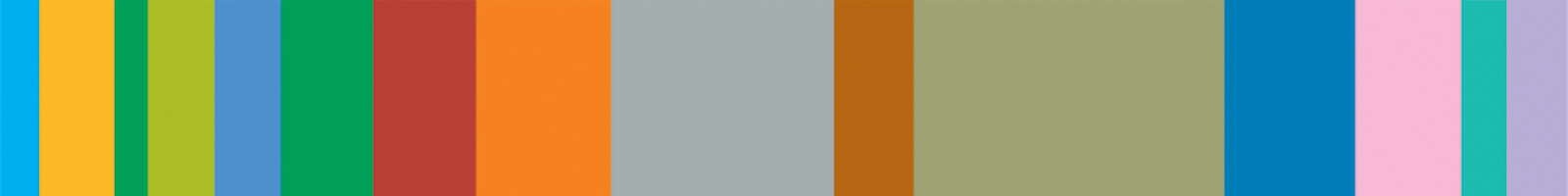 Audience:               	This course is essential and is aimed at staff who have a responsibility for moving and positioning/ hoisting people as part of their job role.                                        For delegates who have completed the individual  full training courses previously & need the Refresher.   Please Note – Now Part- Me Learning Training (Theory) - Moving and Positioning Individuals and Infection Prevention Control- certificates gained, MUST  be shown on the ½ day Practical Session- which covers Moving and Positioning and Hoist. Please wear suitable clothing and footwear for this practical session. Me Learning courses must be within 3 months prior to the practical course.Date:					         Time:13th April 2023                                                    9.30-12.30 pm                             11th May 2023                                                    1.00- 4.00 pm15th June 2023                                                    9.30-12.30pm20th July 2023                                                     9.30- 12.30pm17th August 2023                                                9.30-   4.30pm  21st September 2023                                          9.30- 12.30pm19th October 2023                                               9.30- 4.30pm 23rd November 2023                                           9.30-12.30pm14th December 2023                                           9.30- 12.30pm     25th January 2024                                               9.30- 12.30 pm22nd February 2024                                             9.30 – 12.30 pm  14th March 2024                                                  9.30 – 12.30 pm                       You only need to attend one dateVenue: 		 Independent Living Service Adelaide Street BL3 3NY                                                                                                                        Facilitator:	 TLCObjectives:		By the end of this workshop you should be able to:Demonstrate the importance of safe manual handling                                                                           Identify the meaning of a TILE assessmentIdentify controversial moving and handling techniques   Identify appropriate legislation around the safe use of equipmentList visual checks which need to be undertaken prior to using equipmentIdentify how to report faulty / broken equipmentPrice Internal Staff:	No Charge Price External Staff:	£48.00 inc. VAT * plus £20 if you need a Me Learning                                                                                                                                                 LicenceBooking Info:	For the Bolton Council staff, please book your place via Oracle self-service. All other delegates, please use this link to complete a nomination form. Alternatively scan the QR code below                                       If you have mobility issues , please inform us at Learninganddevelopment@bolton.gov.uk Cancellation:	To cancel your place, please notify the team by email learninganddevelopment@bolton.gov.uk External Staff You must cancel your place at least 2 weeks prior to the course date, otherwise the following charges will apply  2 weeks or more – No Charge			1-2 weeks prior -   £25.00The week of the training course Full Cost	Non-attendance  Full CostIMPORTANT -If your course is free of charge and you cancel within 2 weeks or do not attend, you will be charged £25.00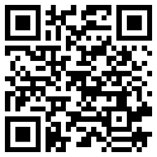 